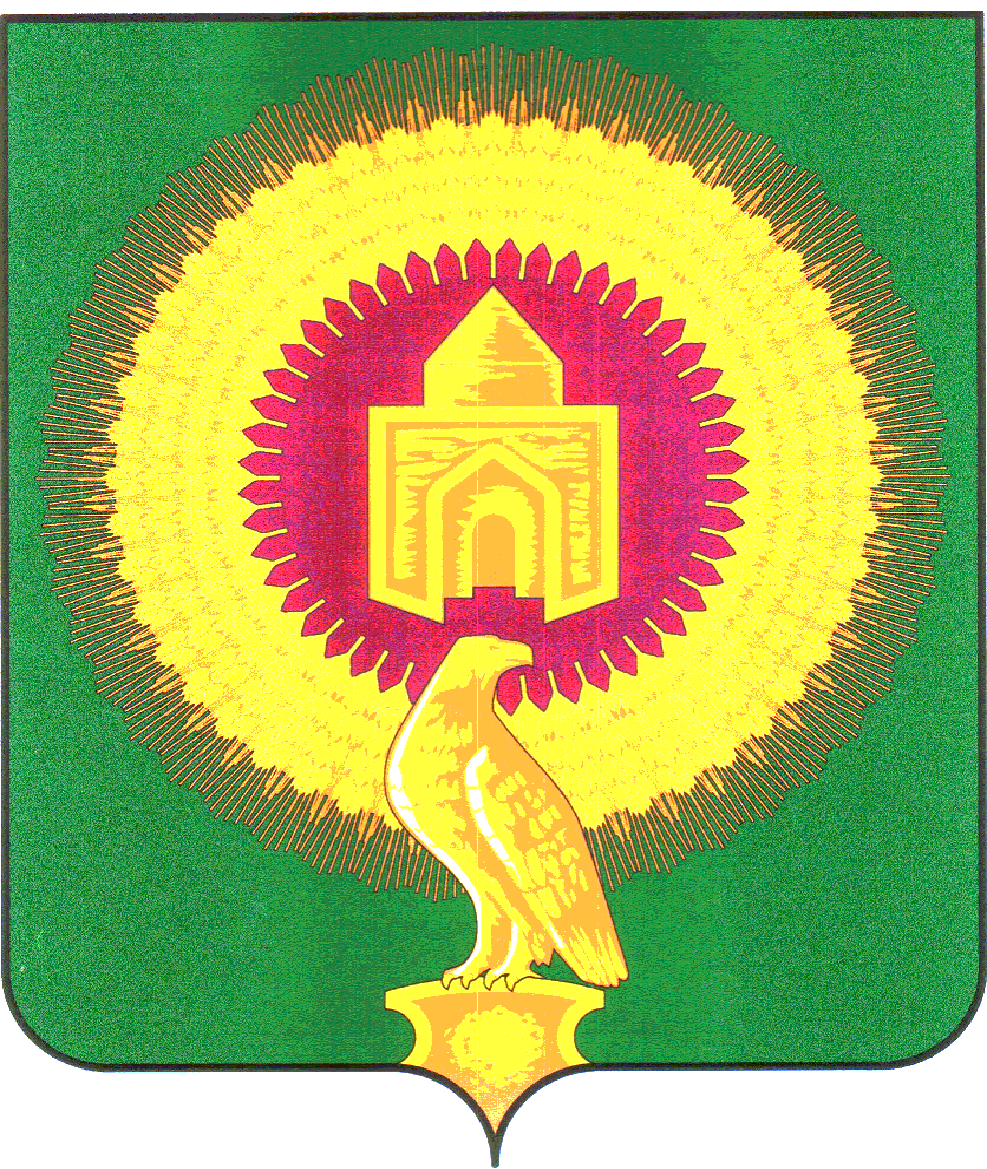 457200 с.Варна, ул.Советская,135, тел. 3-05-03,  E-mail: revotdelvarna@mail.ru30 июня 2022г.                                                                                         с.Варна		Заключение  №13по экспертно-аналитическому мероприятию  «Оперативный контроль по исполнению районного бюджета и подготовка информации о ходе исполнения районного бюджета по данным квартального отчета (мониторинг исполнения бюджета) за I квартал 2022года»1. Основание для проведения экспертно-аналитического мероприятия: -Бюджетный кодекс Российской Федерации (далее - БК РФ);-пункта 2 статьи 9 Федеральный закон от 07.02.2011 № 6-ФЗ «Об общих принципах организации и деятельности контрольно-счетных органов субъектов Российской Федерации и муниципальных образований»;-Положение о Контрольно-счетной палате Варненского муниципального района Челябинской области, утвержденное решением Собрания депутатов Варненского муниципального района от 29.09.2021года №80;-Положение о бюджетном процессе в Варненском муниципальном районе, утвержденное решением Собрания депутатов Варненского муниципального района от 17.07.2019 №38 (с изменениями);-п. 1.6 Плана работы Контрольно-счетного органа Варненского муниципального района, утвержденного распоряжением председателя Контрольно-счетной палаты Варненского муниципального района от 29.12.2021 № 119.2. Объект мероприятия: Администрация Варненского муниципального района Челябинской области.3. Предмет экспертно-аналитического мероприятия: 3.1. процесс исполнения бюджета Варненского муниципального района за 1 квартал 2022года;2.2. деятельность объекта контроля по:исполнению бюджета Варненского муниципального района по доходам, расходам и источникам финансирования дефицита бюджета;исполнению публичных нормативных обязательств;исполнению мероприятий муниципальных программ Варненского муниципального района;исполнению непрограммных направлений деятельности;реализации программы муниципальных внутренних заимствований Варненского муниципального района.4. Исследуемый период: 1 квартал 2022года.5. Сроки проведения мероприятия: с 27.06.2022 г. по 30.06.2022 года.6. Цель мероприятия:      Целью проверки исполнения местного бюджета за 1 квартал 2022 года является определение полноты поступления доходов и иных платежей в бюджет района, привлечения и погашения источников финансирования дефицита бюджета, фактического расходования средств бюджета Варненского муниципального района по сравнению с показателями, утвержденным решением о бюджете района по объему и структуре, а также установлению законности, целевого назначения и эффективности финансирования и использования средств бюджета поселения за 1 квартал 2022года.                  Результаты экспертно-аналитического мероприятия:1. Общая часть В связи с внесением изменений в ст.8 по основным полномочиям Контрольно-счетной палаты, утвержденного Положения о Контрольно-счетной палате Варненского муниципального района Челябинской области от 29.09.2021г.№ 80 ежеквартально проводится оперативный анализ исполнения и контроля за организацией районного бюджета в текущем финансовом году, подготовка информации о ходе исполнения районного бюджета по данным квартального отчета (мониторинг исполнения бюджета) за I квартал 2022года.  При проведении экспертно-аналитического мероприятия анализ исполнения бюджета за 1 квартал 2021года в сравнении с аналогичным периодом прошлого года, не проводился.Анализ хода исполнения бюджета Варненского муниципального района за первый квартал 2022года (далее - отчетный период) проведен на основании представленных Финансовым управлением администрации Варненского муниципального района документов и сведений:- отчета об исполнении бюджета по состоянию на 01.04.2022 (форма по ОКУД 0503127);- пояснительной записки к отчету об исполнении бюджета Варненского муниципального района за 1 квартал 2022года;2.Характеристика основных показателей бюджета Варненского муниципального районаКоличество учреждений, финансируемых из бюджета Варненского муниципального района по состоянию на 01.01.2022года составило 64единицы. На 01.04.2022года-62единицы, в связи с реорганизацией МКДОУ «детский сад №5» с.Лейпциг и МКДОУ «детский сад №38» с.Заречье. Количество МУП-2 единицы.Решением Собрания депутатов Варненского муниципального района  от 23.12.2021 № 130 «О принятии решения «О бюджете Варненского муниципального района на 2022 год и на плановый период 2023 и 2024 годов» в первоначальной редакции утвержден по доходам в сумме 1428613,27тыс. руб. (в том числе объем межбюджетных трансфертов, получаемых из других бюджетов бюджетной системы Российской Федерации в сумме 1010489,86тыс.руб.), по расходам в сумме 1428613,27тыс.руб., бюджет планировался бездефицитный (далее – первоначальный бюджет).     3. Анализ исполнения бюджета Варненского муниципального района    Анализ Отчета об исполнении бюджета поселения за 1 квартал 2022 года осуществлялся путем сравнения значений бюджетного назначения по кодам бюджетной классификации с данными, приведенными в Отчете и соответствующему периоду прошлого года.В течение 1 квартала 2022 года в решение о бюджете поселения два раза были внесены изменения:   -решением Собрания депутатов Варненского муниципального района от 02.02.2022г. № 3;      -решением Собрания депутатов Варненского муниципального района от 02.03.2022г. №14;  В ходе корректировки бюджет района утвержден:-по доходам в сумме 1671984,6тыс.рублей, в том числе по собственным доходам в сумме 520023,41тыс.рублей, субвенции на осуществление органами местного самоуправления гос.полномочий -506106,4тыс.рублей, субсидии и иные дотации в сумме 375733,09тыс.рублей;-по расходам в сумме 1735420,1тыс.рублей;-размер дефицита в сумме 63435,5тыс.рублей.Анализ об исполнении основных характеристик бюджета поселения                                                        таблица1( тыс.руб.)-доходная часть бюджета района за 1 квартал 2022 года исполнена в сумме 489496,0тыс. руб., по сравнению с утвержденными назначениями (1671984,6тыс. руб.)выполнена на 29,3%. По отношению к аналогичному периоду 2021 года (исполнено 246626,7тыс. руб.) исполнение доходной части увеличилось на 242869,3 тыс. руб. и составило 198,5 %. -расходная часть бюджета района за 1 квартал 2022 года исполнена в сумме
284211,99тыс. руб., сумма не исполненных расходов составляет 451208,1тыс. руб., или выполнена на 16,38 %. По отношению к аналогичному периоду 2021 года (исполнено 267224,2 тыс. руб.) исполнение расходной части увеличилось на 16987,7тыс.рублей и составило 5,98%.    Фактическим результатом исполнения местного бюджета за 1 квартал 2022
года явился профицит бюджета в сумме 205284,1тыс.рублей.3.1.Оценка исполнения доходной части бюджета Варненского муниципального районаДоходы бюджета Варненского муниципального района образуются за счет налоговых и неналоговых доходов и безвозмездных поступлений.По состоянию на 01.04.2022года объем поступлений в районный бюджет Варненского муниципального района налоговых и неналоговых доходов составил 375453,6тыс.руб (без учета средств возврата остатков субсидий, субвенций и иных межбюджетных трансфертов) или 72,2% к утвержденным годовым назначениям. Рост поступлений за 1квартал 2022года за аналогичный период 2021года составил 276293,3тыс.рублей, или в 3,8раза (в сопоставимых условиях),в том числе:   -по налоговым доходам исполнение бюджетных назначений составило 34,8%, увеличение к предыдущему году 51% или 42995,8тыс.рублей (в сопоставимых условиях). Доля поступления налоговых доходов в общем объеме собственных доходов составляет 33,9% или 127238,8тыс.рублей (в 2021году 43,8% или 84242,99тыс.рублей);  -по неналоговым доходам объем поступлений составил 248214,8тыс.рублей, бюджетные назначения исполнены на 160%, увеличение к аналогичному периоду прошлого года составило 233297,5тыс.рцублей, или в 16,6раз. Доля неналоговых доходов в общем объеме собственных доходов составляет 66,1%(в 2021году 14,4% или 14917,3тыс.рублей).Структура и анализ исполнения доходов бюджета района за 1 квартал 2022годатаблица 2(тыс.руб).Налоговые доходы За 1 квартал 2022 года поступления налога на доходы физических лиц составило 45490,6тыс.рублей, или 12.1% от общего объема поступления собственных доходов.    Годовые бюджетные назначения этого вида налога исполнены на 25,3%. В сравнении с аналогичным периодом прошлого года рост составил (в сопоставимых целях) 5107,9тыс.рублей или на 12,6%. Рост связан с увеличением фонда оплаты труда в организациях АО «Михеевский ГОК» и ООО «Оренбург-РеалСтрой».Доходы от уплаты акцизов, подлежащие распределению между бюджетами субъектов Российской Федерации и местными бюджетами с учетом установленных дифференцированных нормативов отчислений в местные бюджеты зачислены в сумме 5191,9тыс.рублей, что составляет 25,8% от утвержденных показателей. В сравнении с 2021годом поступление увеличилось на 918,8тыс.рублей или на 21,5%.Налог на совокупный доход, в том числе налог, взимаемый в связи с применением упрощенной системы показателей и составил 5738,8тыс.рублей. В сравнении с уровнем 2021года поступление увеличилось на 2262,9тыс.рублей или на 65,1%. Рост произошел по причине увеличения налогоплательщиков, перешедших с ЕНВД.Единый налог на вмененный доход для отдельных видов деятельностиПоступление составило 12,5тыс.рублей. В сравнении с уровнем 2021года поступление уменьшилось на 985,4тыс.рублей или в 78раз. Снижение поступления связано с отменой налога на вмененный доход с 2021года.Налог, взимаемый в связи с применением патентной системой налогообложения за 2022год поступило в сумме 633,1тыс.рублей, бюджетные назначения исполнены на 82,6%. В сравнении с 2021годом поступление уменьшилось на 299,9тыс.рублей в связи со снижением количества выданных патентов.Налог на добычу полезных ископаемых зачислен в бюджет в сумме 69406,6тыс.рублей, годовые назначения исполнены на 503,%.В сравнении с 2021годом поступление увеличилось в 2,1раза или на 35929,6тыс.рублей.     Увеличение связано с ростом объема производства ЗАО «Михеевский ГОК» и ООО «Железные руды Урала».Неналоговые доходыГосударственная пошлина по делам, рассматриваемым в судах общей юрисдикции, мировыми судьями поступила в 2022году  765,2тыс.рублей, что на 101,8тыс.рублей или 15,3% больше поступления 2021года. Плановые показатели исполнены на 26,4%. Причина-увеличение количества рассматриваемых дел.Доходы от использования имущества, находящегося в государственной и
муниципальной собственности, данная подгруппа доходов представлена следующими видами налогов:Доходы, получаемые в виде арендной платы за земельные участки, государственная собственность на которые не разграничена и за земельные участки находящихся в собственности муниципальных районов поступили в сумме 607,05тыс.рублей, бюджетные назначения исполнены на 8,4%. В сравнении с аналогичным периодом прошлого года поступления увеличилось на 64,8тыс.рублей или на 12%.Доходы, от сдачи в  аренду имущества, находящегося в оперативном управлении органов управления (за исключением земельных участков муниципальных бюджетных и автономных учреждений) зачислены в сумме 8,6тыс.рублей, что на 24% или на 2,6тыс.рублей меньше аналогичного периода прошлого года.Платежи при пользовании природными ресурсами (Плата за негативное воздействие на окружающую среду) зачислена в сумме 12347,2тыс.рублей, утвержденные показатели выполнены на 38,6%. В сравнении с аналогичным периодом прошлого года поступление увеличилось на 3288,9тыс.рублей или на 36,3%.Доходы от оказания платных услуг (работ) и компенсации затрат государства поступили всего в сумме 2653,8тыс.рублей, что составляет 27,8% бюджетных назначений.    Прочие доходы от оказания платных услуг (работ) получателями средств зачислены в сумме 2032,1тыс.рублей, что на 245,7тыс.рублей или 11% меньше поступления 2021года. Причина снижения-уменьшение количества учащихся платного питания. Годовые назначения исполнены 23,9%.    Доходы, поступающие в порядке возмещения расходов, понесенных в связи с эксплуатацией имущества зачислены в сумме 580,4тыс.рублей, что на 39,6% или на 164,6тыс.рублей больше поступления 2021года. Годовые назначения исполнены на 54,8%.Доходы от продажи материальных и не материальных активов поступили в сумме 232331,4тыс.рублей. В сравнении с 2021годом рост на 229590,0тыс.рублей. Причина роста-продажи объекта незавершенного строительства гидротехнического сооружения согласно Прогнозному Плану приватизации на 2021год утвержденному Решением №121 от 15.12.2021года.Штрафы, санкции, возмещение ущерба поступили в сумме 239,6тыс.рублей, годовые назначения выполнены на 38,2%. В сравнении с аналогичным периодом прошлого года поступление увеличилось на 398,9тыс.рублей.Безвозмездные поступленияЗа 1 квартал 2022 года объем безвозмездных поступлений составил 114042,3тыс.рублей, снижение к аналогичному периоду прошлого года на 33424,0тыс.рублей или 21%, в том числе:       Размер дотаций  бюджетам муниципальных районов в общем объеме безвозмездных поступлений составляет 12546,1тыс.рублей или 11%, в сравнении с 1кв.2021годом снизилось на 26244,7тыс.рублей.        Субсидии бюджетам муниципальных районов зачислены в сумме 11885,2тыс.рублей, что составляет в общем объеме безвозмездных поступлений 10,4%. С предыдущим периодом поступление увеличилось на 3964,6тыс.рублей.         Поступило субвенций бюджетам муниципальным районов в сумме 101830,9тыс.рублей, что в общей сумме безвозмездных поступлений составило 89,3%. В сравнении с 1кв.2021годом перечисления снизилось на 10864,4тыс.рублей.          Передано межбюджетных трансфертов бюджетам сельских поселений всего 38377,6тыс.рублей, что на 9425,3тыс.рублей меньше аналогичного периода прошлого года, в числе переданных межбюджетных трансфертов:  Дотации бюджетам сельских поселений-20041,0тыс.рублей(в 2021году 16725,4тыс.рублей);  Субсидии бюджетам сельских поселений-0,0тыс.рублей (в 202году 177,85тыс.рублей);  Субвенции бюджетам сельских поселений-760,52тыс.рублей (в 2021году 659,02тыс.рублей).Недоимка по налоговым платежамНедоимка по налоговым платежам в консолидированный бюджет района с учетом начислений текущего года снизилась в сравнении с 1кв.2021года на 706,71тыс.рублей и по состоянию на 01.04.2022годасоставила 823,70тыс.рублей, в том числе:Таблица3(тыс.руб)    Снижение недоимки по налогу на доходы физических лиц произошло в связи с тем, что в отношении ООО «Проммонтаж сервис» в 2020году в деле о несостоятельности (банкротстве) введена процедура наблюдение.   Снижение по налогу, взимаемому в связи с применением упрощенной системы налогообложения, связано со снижением налогоплательщиков, а также в связи с уплатой текущей задолженности обанкротившегося кредитора ВМУП «Коммунжилсервис».     Рост по налогу, взимаемому в связи с применением патентной системы налогообложения в связи с увеличением количества выданных патентов.3.2. Общая оценка формирования расходной части бюджета Варненского муниципального района    В соответствии с Отчетом об исполнении бюджета за 1 квартал 2022 года кассовое исполнение бюджета по расходам составило 284211,9 тыс. руб. или 16,38 % к утвержденным на 01.04.2022 г. назначениям (1735420,1тыс. руб.), расходы районного бюджета за 1 квартал 2021 года составили 267224,2тыс. руб. или 17,7 % от утвержденного годового объема бюджетных назначений (1511165,48тыс. руб.).Сравнительный анализ исполнения расходов бюджета 1 квартал 2022 года по разделам функциональной классификации относительно
аналогичного периода 2021 годаТаблица4 (тыс.руб)По разделу «Функционирование органов местного самоуправления»
Согласно данным Отчета расходы составили 22,7тыс.рублей или 13% от
уточненного плана (180,0тыс. рублей), что на 6,6тыс.рублей выше расходов районного бюджета по данному разделу за аналогичный период 2021года. За 1квартал 2021года исполнение составило 16,1тыс.рублей или 22% от утвержденного годового объема бюджетных ассигнований (74705,5тыс.рублей).По разделу «Национальная оборона»Согласно данным Отчета расходы составили 551,2тыс.рублей или 25% от уточненного плана (2204,7тыс.рублей). За 1 квартал 2021года исполнение составило 459,3тыс.рублей или 25% от утвержденного годового объема бюджетных ассигнований (1835,5тыс.рублей).По разделу «Национальная безопасность и правоохранительная деятельность»Согласно данным Отчета расходы составили 1244,6тыс.рублей или 16% от уточненного плана (7548,6тыс.рублей), что на 8,3тыс.рублей выше расходов бюджета района по данному разделу за аналогичный период 2021года. За 1 квартал 2021года исполнение составило 1236,3тыс.рублей или 18% от утвержденного годового объема бюджетных ассигнований (6883,7тыс.рублей).По разделу «Национальная экономика»Согласно данным Отчета расходы составили 9556,4тыс.рублей или 7% от уточненного плана (127521,5тыс.рублей), что на 33,4тыс.рублей ниже расходов бюджета района по данному разделу за аналогичный период 2021 года. За 1 квартал 2021года исполнение составило 9589,8тыс.рублей или 6% от утвержденного годового объема бюджетных ассигнований (160349,7тыс.рублей).По разделу «Жилищно-коммунальное хозяйство»Согласно данным Отчета расходы составили 2847,9тыс.рублей или 4% от уточненного плана (79190,7тыс.рублей), что на 6741,9тыс.рублей ниже расходов бюджета района по данному разделу за аналогичный период 2021года. За 1 квартал 2021года исполнение составило 8461,2тыс.рублей или 10% от утвержденного годового объема бюджетных ассигнований (87975,4тыс.рублей).По разделу «Охрана окружающей среды»Согласно данным Отчета расходы составили 0,0тыс.рублей или 0% от уточненного плана (5986,5тыс. рублей). За 1 квартал 2021 года исполнение составило 0,0тыс.рублей или 0% от утвержденного годового объема бюджетных ассигнований (8485,5тыс.рублей).По разделу «Образование»Согласно данным Отчета расходы составили 147493,6тыс.рублей или 19% от уточненного плана (776478,8тыс.рублей), что на 13921,6тыс.рублей выше расходов бюджета района по данному разделу за аналогичный период 2021года. За 1 квартал 2021года исполнение составило 133572,06тыс.рублей или 22% от утвержденного годового объема бюджетных ассигнований (605256,6тыс.рублей).  По разделу «Культура, кинематография»Согласно данным Отчета расходы составили 11585,5тыс.рублей или 8% от уточненного плана (139506,4тыс.рублей), что на 344,2тыс.рублей ниже расходов бюджета района по данному разделу за аналогичный период 2021 года (экономия по расчетам за ТЭР, в связи с изменением тарифов). За 1квартал 2021 года исполнение составило 11929,7тыс.рублей или 9% от утвержденного годового объема бюджетных ассигнований (132502,9тыс.рублей).По разделу «Социальная политика»Согласно данным Отчета расходы составили 57218,9тыс.рублей или 24% от уточненного плана (236942,0тыс.рублей), что на 11049,9тыс.рублей ниже расходов бюджета района по данному разделу за аналогичный период 2021 года. За 1квартал 2021 года исполнение составило 68268,8тыс.рублей или 26% от утвержденного годового объема бюджетных ассигнований (264257,1тыс.рублей).По разделу «Физическая культура и спорт»Согласно данным Отчета расходы составили 962,4тыс.рублей или 18% от уточненного плана (89037,8тыс.рублей), что на 121,8тыс.рублей выше расходов бюджета района по данному разделу за аналогичный период 2021 года. За 1квартал 2021 года исполнение составило 840,6тыс.рублей или 1% от утвержденного годового объема бюджетных ассигнований (91989,6тыс.рублей).По разделу «Межбюджетные трансферты»Согласно данным Отчета расходы составили 30041,0тыс.рублей или 33% от уточненного плана (90978,28тыс.рублей), что на 13315,6тыс.рублей выше расходов бюджета района по данному разделу за аналогичный период 2021 года. За 1квартал 2021 года исполнение составило 16725,4тыс.рублей или 22% от утвержденного годового объема бюджетных ассигнований (76924,2тыс.рублей).По разделу «Охрана окружающей среды», согласно данным Отчета расходы за 1 квартал 2022года и за 1 квартал 2021 года не производились.   Наибольший удельный вес в общей сумме исполнения расходной части бюджета за 1 квартал 2022 года в разрезе разделов функциональной классификации составляет:-по разделу «Образование» в размере 51,9% от общей суммы
исполнения расходной части бюджета;-по разделу «Функционирование органов местного самоуправления» в размере 8% от общей суммы исполнения расходной части бюджета.
   Наиболее низкое исполнение бюджета за 1 квартал 2022 года в разрезе разделов функциональной классификации составляет:-по разделу «Национальная оборона» в размере 0,2 % от общей суммы исполнения расходной части бюджета;- по разделу «Физическая культура и спорт» в размере 0,3% от общей суммы исполнения расходной части бюджета;- раздел «Национальная безопасность и правоохранительная деятельность» в размере 0,4% от общей суммы исполнения расходной части бюджета;     Размер утвержденного на 2022 год резервного фонда составляет 2844,9тыс.рублей. Средства резервного фонда в отчетном периоде не использовались.      Ведомственной структурой расходов бюджета Варненского муниципального района на 2022год бюджетные назначения в отчетном периоде предусмотрены 7-ти главным распорядителям бюджетных средств Варненского муниципального района.Анализ исполнения расходов бюджета за 1 квартал 2022 года по ведомственной структуре расходов бюджета Варненского муниципального района.Таблица 5 (тыс.руб)Наибольший удельный вес в общей сумме исполнения расходной части бюджета за 1 квартал 2022 года в разрезе ведомственной структуры:-по Управлению социальной защиты населения  администрации Варненского муниципального района в размере 23,3% от общей суммы
исполнения расходной части бюджета;-по Собранию депутатов Варненского муниципального района Челябинской области в размере 21,3% от общей суммы исполнения расходной части бюджета;-по Финансовому управлению администрации Варненского муниципального района в размере 20,9% от общей суммы исполнения расходной части бюджета.
   Наиболее низкое исполнение бюджета за 1 квартал 2022 года в разрезе ведомственной структуры составляет:- Администрация Варненского муниципального района в размере 8,8 % от общей суммы исполнения расходной части бюджета;-Управление по имущественной политике и координации деятельности в сфере государственных и муниципальных услуг администрации Варненского муниципального района в размере 11,7% от общей суммы исполнения расходной части бюджета.Решением Собрания депутатов Варненского муниципального района  от 23.12.2021 № 130 «О принятии решения «О бюджете Варненского муниципального района на 2022 год и на плановый период 2023 и 2024 годов» в первоначальной редакции предусмотрены 33 муниципальные программы Варненского муниципального района (75,4% от общего объема расходов), непрограммным направлениям деятельности (24,6 %).Таблица 6 (тыс.руб)В течение 1 квартала 2022 года в решение о бюджете района два раза были внесены изменения. Решением Собрания депутатов Варненского муниципального района  от 23.12.2021 № 130 «О принятии решения «О бюджете Варненского муниципального района на 2022 год и на плановый период 2023 и 2024 годов» в первоначальной редакции предусмотрены рас ходы по 33 муниципальным программам Варненского муниципального района, в уточненном бюджете на 01.04.2022г предусмотрены расходы по 24 муниципальным программам. Исполнение расходной части бюджета за 1 квартал 2022года выполнено по 17 муниципальным программам, в том числе: - федеральный бюджет -49091,4тыс.рублей;- областной бюджет- 80525,0тыс.рублей;- местный бюджет-94995,1тыс.рублей.     Результаты реализации муниципальных программ по фактическому исполнению:- Развитие образования ВМР-на обучение и повышение квалификации педагогических работников (125,6тыс.рублей), поддержка и развитие профессионального мастерства(233,2тыс.рублей), организация питания школьников (3712,9тыс.рублей), дополнительное образование детей (3112,2тыс.рублей), обеспечение деятельности-заработная плата, коммунальные услуги и другие вопросы (38336,2тыс.рублей), другие вопросы в области образования-аппарат (3382,5тыс.рублей);- Развитие дошкольного образования ВМР-на повышение качества дошкольного образования (177,8тыс.рублей), укрепление здоровья детей, развитие коррекционного образования (4386,9тыс.рублей), обеспечение деятельности-заработная плата, коммунальные услуги и другие вопросы(21885,5тыс.рублей);-Управление муниципальными финансами ВМР-на обеспечение эффективной деятельности (5112,9тыс.рублей), предоставление дотаций на выравнивание бюджетной обеспеченности бюджетам сельских поселений (8350,9тыс.рублей), предоставление местным бюджетам межбюджетных трансфертов при осуществлении собственных полномочий (10000,0тыс.рублей);-Повышение энергетической эффективности экономики ВМР и сокращение энергетических издержек в бюджетном секторе – выделено Варненскому сельскому поселению на замену энергопотребляющего оборудования на оборудование высоких классов энергетической эффективности (1,68тыс.рублей);-Спортивно-оздоровительная среда для граждан пожилого возраста и инвалидов ВМР-на организацию доставки людей с ограниченными возможностями здоровья на областные мероприятия проводимые Губернатором ЧО (18,0тыс.рублей);- Социальная поддержка населения ВМР-на оказание материальной помощи (127,5тыс.рублей), чествование юбиляров (103,8тыс.рублей), организация помощи общественной организации Совет ветеранов (120,5тыс.рублей), доплата за выслугу лет к трудовой пенсии (2132,6тыс.рублей), приобретение подарков рожителям новорожденных (41,3тыс.рублей);3.3.Источники внутреннего финансирования дефицита бюджета Варненского муниципального района    В течение 1 квартала 2022 года в решение о бюджете района два раза были
внесены изменения.    Решением Собрания депутатов Варненского муниципального района  от 23.12.2021 № 130 «О принятии решения «О бюджете Варненского муниципального района на 2022 год и на плановый период 2023 и 2024 годов» в первоначальной редакции утвержден по доходам в сумме 1428613,27тыс. руб., по расходам в сумме 1428613,27тыс.руб., бюджет планировался бездефицитный.     В ходе корректировки бюджет района утвержден
по доходам в сумме 1671984,6тыс.рублей, по расходам в сумме 1735420,1тыс.рублей. Размер дефицита в сумме 63435,5тыс.рублей.      Анализ исполнения бюджета за 1 квартал 2022 г. показал, что бюджет исполнен с профицитом по данным отчета на 01.04.2022 г. в сумме 205284,1тыс. рублей, по сравнению с первоначально утвержденным бездефицитном значении.      При проведении анализа Отчета об исполнении бюджета» путем арифметического просчета в разделе «Источники финансирования дефицита бюджета» несоответствия не установлены.Информация об источниках внутреннего финансирования дефицита бюджета согласно данным отчета об исполнении бюджета Волоколамского городского округа по состоянию на 01.04.2020 приведена в следующей таблице:Получение бюджетных кредитов от других бюджетов бюджетной системы Российской Федерации утвержденным бюджетом не предусмотрено.                         Основные выводы:Бюджет Варненского муниципального района за 1 квартал 2022 года исполнен: -по доходам - в объеме 489496,0тыс. руб. или 29,3% утвержденного бюджета, -по расходам – 284211,9 тыс. руб. или 16,4% сводной бюджетной росписи, с профицитом в размере 205284,1 тыс. руб. при утвержденном годовом дефиците 63435,5тыс. рублей.    Фактическим результатом исполнения местного бюджета за 1 квартал 2022
года явился профицит бюджета в сумме 205284,1тыс.рублей.   Доходы бюджета Варненского муниципального района образуются за счет налоговых и неналоговых доходов и безвозмездных поступлений.По состоянию на 01.04.2022года объем поступлений в районный бюджет Варненского муниципального района налоговых и неналоговых доходов составил 375453,6тыс.руб (без учета средств возврата остатков субсидий, субвенций и иных межбюджетных трансфертов) или 72,2% к утвержденным годовым назначениям.    По налоговым доходам исполнение бюджетных назначений составило 34,8%. Доля поступления налоговых доходов в общем объеме собственных доходов составляет 33,9% или 127238,8тыс.рублей;    По неналоговым доходам объем поступлений составил 248214,8тыс.рублей, бюджетные назначения исполнены на 160%. Доля неналоговых доходов в общем объеме собственных доходов составляет 66,1.   В соответствии с Отчетом об исполнении бюджета за 1 квартал 2022 года кассовое исполнение бюджета по расходам составило 284211,9 тыс. руб. или 16,38 % к утвержденным на 01.04.2022 г. назначениям (1735420,1тыс. руб.)В первоначальной редакции предусмотрены расходы по 33 муниципальным программам Варненского муниципального района, в уточненном бюджете на 01.04.2022г предусмотрены расходы по 24 муниципальным программам. Исполнение расходной части бюджета за 1 квартал 2022года выполнено по 17 муниципальным программам.                                  Предложения:          По результатам анализа исполнения бюджета Варненского муниципального района за 1 квартал 2022 года Контрольно-счетная палата Варненского муниципального предлагает:1. информацию, представленную на основании анализа Отчета об исполнении бюджета за 1 квартал 2022 года, предлагает принять к сведению.
2. В соответствии со ст. 36 Бюджетного кодекса РФ, разместить отчет об исполнении бюджета за 1 квартал 2022 года на официальном сайте администрации Варненского муниципального района.Председатель 	С.Г.КолычеваКОНТРОЛЬНО-СЧЕТНАЯ ПАЛАТА ВАРНЕНСКОГО МУНИЦИПАЛЬНОГО РАЙОНА ЧЕЛЯБИНСКОЙ ОБЛАСТИПоказательбюджетные назначения на 1апрелябюджетные назначения на 1апреляфактическое исполнение бюджетафактическое исполнение бюджетаисполнение по отношению к бюджетным назначениямисполнение по отношению к бюджетным назначениямисполнение по отношению к бюджетным назначениямисполнение по отношению к бюджетным назначениямПоказательбюджетные назначения на 1апрелябюджетные назначения на 1апреляфактическое исполнение бюджетафактическое исполнение бюджетасумма
(гр2-гр.4)%(гр4/гр2*100)сумма
(гр3- гр.5%(гр5/гр3*100)Показатель2021 год2022год1 квартал1 квартал1 квартал1 квартал1 квартал1 кварталПоказатель2021 год2022год2021 год2022год2021 год2021 год2022 год2022 год1 2 3456789Доходы 1440866, 91671984,6423759,6 489496,01017107,329,41182488,629,3Налоговые и
неналоговые431705,7 520023,41276293,3375453,6155412,464,0144569,872,2Безвозмездные
поступления1009161,2 1151961,2147466,4 114042,4861694,814,61037918,89,9Расходы 1445188,2 1735420,1267224,2284211,91177964,018,51451208,216,4Дефицит (-),профицит
(+)-4321,9 -63435,5156535,4205284,1ххх х наименованиеИсполнение за 1кв.2021гПервоначальный план на 2022годУточненный план 2022годИсполнение за 1кв.2022гОтклонения исполнения за 1кв.2022г.Отклонения исполнения за 1кв.2022г.Отклонения исполнения за 1кв.2022г.Отклонения исполнения за 1кв.2022г.Отклонения исполнения за 1кв.2022г.Отклонения исполнения за 1кв.2022г.наименованиеИсполнение за 1кв.2021гПервоначальный план на 2022годУточненный план 2022годИсполнение за 1кв.2022гк показателям за 1кв. 1кв.2021г.к показателям за 1кв. 1кв.2021г.к первоначальному плану 2022г.к первоначальному плану 2022г.к уточненному плану 2022г.к уточненному плану 2022г.наименованиеИсполнение за 1кв.2021гПервоначальный план на 2022годУточненный план 2022годИсполнение за 1кв.2022гсумма%сумма%сумма%Всего доходов423759,61387673,81671984,6489496,065736,413,4898177,864,71182488,670,7Налоговые и неналоговые доходы276293,3418123,4520023,4375453,699160,326,442669,810,2    144569,827,8Налоговые доходы84242,9364883,5361983,5127238,842995,933,8237644,765,1234744,764,8Налог на доходы физ. лиц40382,7179865,2179865,245490,65107,911,2134374,674,7134374,674,7Доходы от уплаты акцизов4273,124551,920131,65191,9918,817,719360,078,914939,774,2Налоги на совокупный доход, в т.числе5406,824086,024086,07138,11731,324,316947,970,416947,970,4Упрощенная система налогообложения3475,923320,023320,05738,82262,939,417581,275,417581,275,4Единый налог на вмененный доход для отдельных видов деятельности997,90012,5-985,4-1,250000Налог, взимаемый в связи с применением патентной системы налогообложения933,0766,0766,0633,1-299,9-32,1132,917,3132,917,3Налоги, сборы и регулярные платежи за пользование природными ресурсами33476,9136380,4137900,769406,635929,751,866973,849,168494,449,7Неналоговые доходы192050,453239,9158039,9248214,856164,422,6-194975-78,6-90174,9-36,3Государственная пошлина663,42400,02900,0765,2101,813,31634,831,92134,826,4Доходы от использования имущества, находящегося в государственной и
муниципальной собственности, в том числе553,57638,67638,6631,477,912,37007,28,37007,28,3Доходы, получаемые в виде арендной платы за земельные участки, гос. собственность на которые не разграничена , а также средства от продажи права на заключение договоров аренды указанных земельных участков542,37184,07184,0607,164,810,76576,98,56576,98,5Доходы от сдачи в аренду имущества, находящегося в оперативном управлении органов гос.власти, органов местного самоуправления, органов управления гос.внебюджетными фондами и созданных ими учреждений11,2008,6-2,6-76,80000Доходы от сдачи в аренду имущества, составляющего гос.(муниц.)казну (за исключ.земельных участков)0454,6454,615,715,7100438,93,5438,93,5Платежи при пользовании природными ресурсами9058,332113,132026,112347,13288,873,419766,010,219679,010,3Доходы от оказания платных услуг и компенсации затрат государства2693,69558,79558,72653,8-39,8-1,56904,927,86904,927,8Доходы от продажи материальных и не материальных активов178881,8989,5105289,5232331,453512,676,9-231342-0,4-127041,9-45,3Штрафы, санкции, возмещение ущерба199,8540,0627,0239,639,816,6300,444,4387,438,2Бкезвозмездные поступления, в том числе147466,3969550,41151961,2114042,4-33423,9-22,7855508,011,81037918,89,9дотации38790,8244331,0244660,612546,1-26244,7-32,3231784,95,13232114,55,13субсидии7920,6206696,9117779,511885,23964,633,4194811,75,8105894,310,1субвенции101841,8499339,8306470,2101830,9-10,9-0,01397508,920,4204639,333,2Межбюджетные трансферты 019182,7483050,95500,65500,610013682,128,7477550,31,1возврат1086,90017720,416633,593,917720,410017720,4100Код бюджетной классификацииСумма недоимкиСумма недоимкиРост + (снижение-)Код бюджетной классификацииНа 01.04.2021годаНа 01.04.2022годаРост + (снижение-)Всего, в том числе:1530,41823,70-706,71Налог на доходы физических лиц1379,96721,64-658,32Налог, взимаемый в связи с применением упрощенной системы налогообложения105,3122,88-82,43Налог, взимаемый в связи с применением патентной системы налогообложения45,1479,18+34,04Наименование
разделовИсполне
ние за 1
квартал
2021 годаПервона
чальный
план на
2022 годаУточнен
ный план
по состоя
нию на
01.04.
2022 года
(по отчету
за1 квар
тал 2022
г.)Исполне
ние за 1
квартал
2022 годаОтклонение исполнения за 1 квартал 2022 годаОтклонения исполнения за 1кв.2021г Отклонения исполнения за 1кв.2021г Отклонения исполнения за 1кв.2021г Отклонения исполнения за 1кв.2021г Отклонения исполнения за 1кв.2021г Отклонения исполнения за 1кв.2021г Наименование
разделовИсполне
ние за 1
квартал
2021 годаПервона
чальный
план на
2022 годаУточнен
ный план
по состоя
нию на
01.04.
2022 года
(по отчету
за1 квар
тал 2022
г.)Исполне
ние за 1
квартал
2022 годаОтклонение исполнения за 1 квартал 2022 годак показателямк показателямк первоначальному
плану 2022 годак первоначальному
плану 2022 годаК уточненному плану  по состоянию на 01.04.2022г.К уточненному плану  по состоянию на 01.04.2022г.Наименование
разделовИсполне
ние за 1
квартал
2021 годаПервона
чальный
план на
2022 годаУточнен
ный план
по состоя
нию на
01.04.
2022 года
(по отчету
за1 квар
тал 2022
г.)Исполне
ние за 1
квартал
2022 годаОтклонение исполнения за 1 квартал 2022 годаЗа 1 квартал 2022За 1 квартал 2022к первоначальному
плану 2022 годак первоначальному
плану 2022 годаК уточненному плану  по состоянию на 01.04.2022г.К уточненному плану  по состоянию на 01.04.2022г.Наименование
разделовИсполне
ние за 1
квартал
2021 годаПервона
чальный
план на
2022 годаУточнен
ный план
по состоя
нию на
01.04.
2022 года
(по отчету
за1 квар
тал 2022
г.)Исполне
ние за 1
квартал
2022 годаОтклонение исполнения за 1 квартал 2022 годаСумма (гр.5-гр.2)%Сумма (гр.3-гр.5)%Сумма (гр.4-гр.5)%1 2 3 4 5 6 7 89 1011 12100.Функционирование органов местного самоуправления16,1 86,3 180,0 22,7 157,3 6,6 29,163,626,3 157,3 12,6200.Национальная оборона0,5 2,2 2,2 0,5 1,7 001,7 22,7 1,7 22,7300. НациоНальная безопасность и правоохрани
тельная деятельность1,2 6,9 7,5 1,2 6,3 0 05,7 17,46,3 16,0400.Национальная экономика9,6 107,9 127,5 9,6 117,9 0 098,3 8,2 117,9 7,5500.ЖКХ 8,5 44,5 79,2 2,8 76,4 -5,7 -67,141,7 6,3 76,4 3,5600.Культура, кинематография 0,0 2,5 5,9 0 5,9 0 00 0 -5,9 100700.образование133,6697,9776,5 147,5 629,0 13,99,4550,4 21,1 629,0 18,9800.культура, кинематография11,9 105,5 139,5 11,6 127,9 -0,3 -2,593,9 10,9 127,9 8,31000. Социальная политика68,3231,9236,957,2179,7-11,1-16,3174,724,7179,724,11100. физическая культура и спорт0,822,389,00,988,10,111,121,44,088,11,011400.межбюджетные трансферты16,779,690,930,060,913,344,349,637,760,933,0Всего расхо
дов267,2 1387,5 1735,4 284,1 1451,3 16,9 5,91103,4 20,5 1451,3 16,4Код главы, наименование Утвержденные бюджетные ассигнования по состоянию на 01.04.2022г.Исполнено тыс. руб.Исполнение %не исполненотыс.руб.581 Администрация Варненского муниципального района487732,142719,98,8446012,2582 Финансовое управление администрации Варненского муниципального района200798,041935,620,9158862,4583 Управление по имущественной политике и координации деятельности в сфере государственных и муниципальных услуг администрации Варненского муниципального района 86817,210197,411,7          76619,8585 Управление образования  администрации Варненского муниципального района739595,2138387,418,7601207,8590 Управление социальной защиты населения  администрации Варненского муниципального района213094,149550,123,3163544,0868Контрольно-счетная палата Варненского муниципального района Челябинской области3053,6498,216,32555,4875Собрание депутатов Варненского муниципального района Челябинской области4329,8923,321,33406,5ИТОГО1735420,0284211,916,41451208,1НаименованиеУтвержден-ный бюджет от от 23.12.2021 № 130Уточненный бюджет на 01.04.2022г., Исполнено Не исполнено% исполнения уточненного бюджета123456Муниципальные программы, в том числе:1046252,51283673,7226133,21057540,517,61.Развитие муниципальной службы в ВМР50,0124,80124,802.Развитие образования ВМР474184,8567617,3101388,1466229,217,93.Развитие дошкольного образования ВМР178305,4181801,440847,8140953,622,54.Противодействие злоупотреблению и незаконному обороту наркотических средств в ВМР15,015,0015,005.Комплексное развитие систем коммунальной инфраструктуры ВМР11240,918020,91155,416865,56,46.Управление муниципальными финансами ВМР99512,2111290,635153,976136,131,67.Формирование современной городской среды на территории ВМР9178,039341,509341,508.Повышение энергетической эффективности экономики ВМР и сокращение энергетических издержек в бюджетном секторе1000,01010,91,71009,20,29.Обеспечение доступным и комфортным жильем граждан РФ в ВМР10686,941638,4847,540790,92,010.Гармонизация межнациональных отношений и профилактика экстремизма на территории ВМР413,0413,071,5341,517,311.Содержание, ремонт и капитальный ремонт а/дорог общего пользования ВМР14031,633421,16011,727409,417,912.Профилактика преступлений и иных правонарушений в ВМР105,0105,00105,0013.Развитие физкультуры и спорта в ВМР 21937,288112,6739,087373,60,814.Молодежь ВМР421,01112,7156,6956,114,115.Спортивно-оздоровительная среда для граждан пожилого возраста и инвалидов ВМР180,0180,018,0162,010,016.Повышение безопасности дорожного движения и создания безопасных условий для движения пешеходов6560,06982,4373,46609,05,317.По профилактике социального сиротства и семейного неблагополучия в ВМР250,0250,025,4224,610,218.Социальная поддержка населения ВМР9413,79413,72610,76803,027,719.Развитие сельского хозяйства ВМР6865,06236,01152,45083,618,520.Поддержка и развитие транспортного обслуживания ВМР12373,612373,61898,810474,815,321.Управление культуры ВМР109879,9119963,932159,687804,326,822.Создание и содержание ест (площадок) накопления твердых коммунальных отходов на территории ВМР2500,005986,505986,5023.Развитие дорожного хозяйства ВМР67975,868137,9068137,9024.О привлечении граждан и их объединений к участию в обеспечении охраны общественного порядка (о добровольных народных дружинах) на территории ВМР124,4124,40124,4025.Капитальное строительство в ВМР0000026.Поддержка и развитие малого и среднего предпринимательства в ВМР0000027.Чистая вода в ВМР0000028.Улучшение условий и охрана труда в ВМР0000029.Территориальное развитие ВМР4500,0000030.Противодействие терроризму и минимизация (ликвидация) последствий проявления терроризма на территории ВМР0000031.Снижение рисков и смягчение последствий чрезвычайных ситуаций природного и техногенного характера в ВМР5305,1000032.Эффективное использование и распоряжение мун.имуществом, оценка недвижимости, мероприятия по землеустройству и землепользованию на территории ВМР 1000,0000033. Развитие информационного общества в ВМР520,00000Непрограммные расходы341421,4451746,458078,7393667,712,9ВСЕГО 1387673,91735420,1284211,91451208,216,4Источники внутреннего финансирования дефицита бюджетаУтвержденный бюджет, тыс. руб.12Изменение остатков средств на счетах по учету средств  бюджета, в том числе:63435,5Увеличение остатков средств  -1421605,47Уменьшение остатков средств  1485040,94